УВАЖАЕМЫЕ ЖИТЕЛИ!с 01.09.2023 ГОДА ОТКРЫТ НАБОР ЖЕЛАЮЩИХ В СПОРТИВНЫЕ СЕКЦИИ:ВОЛЕЙБОЛ (6-18 лет, 36-55 лет)ЛЕГКАЯ АТЛЕТИКА (6-18 лет)ФУТБОЛ (6-18 лет)ЛЫЖНЫЕ ГОНКИ (6-18 лет)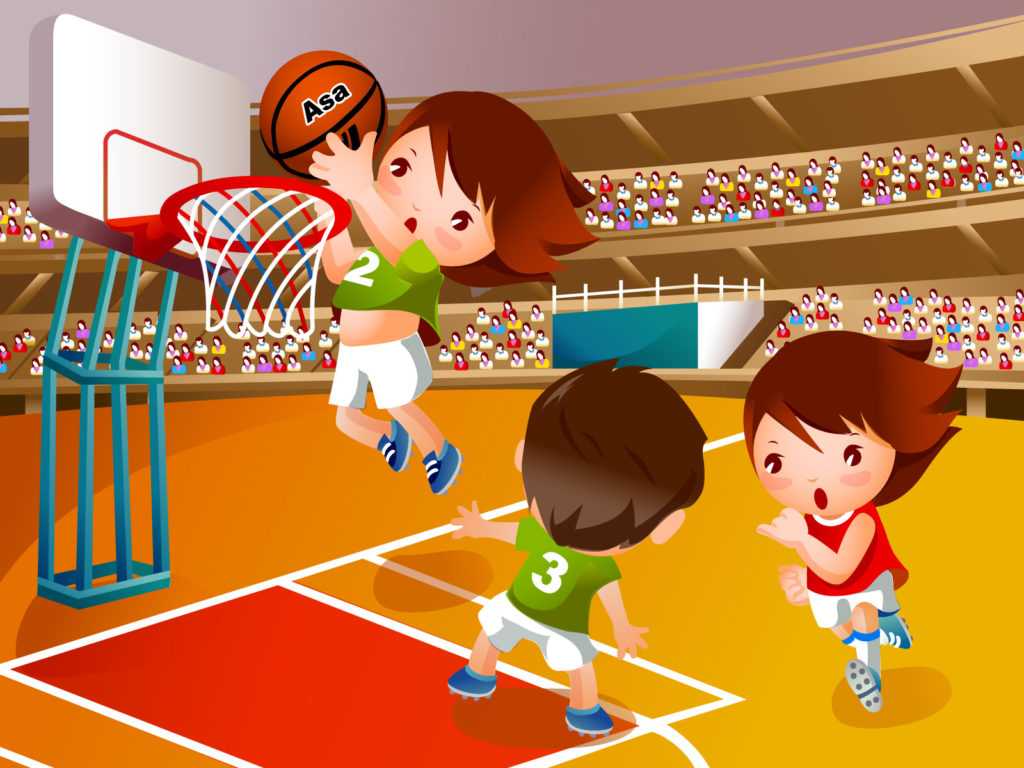 